Рабочая  программапо учебному предмету «Профессионально-трудовое обучение»5 «Б» классСоставитель: Чередниченко Татьяна Николаевна,учитель трудового обучения 2013-2014учебный  годПояснительная запискаРабочая программа по учебному предмету «Профессионально-трудовое обучение» (5 класс) разработана на основе авторской программы С.Л.Мирского «Подготовка младшего обслуживающего персонала» (Программы специальных (коррекционных) образовательных учреждений  VIII видa: 5-9 кл.: B 2 c6. / Пoд pед. B.B. Bopонковoй. - M.: Гyмaнитарный  издательский центр  BЛAДОС, 2011. - С6.2 - 304 с.) Цель: приобретение элементарных трудовых навыков, способствующих наиболее успешной социальной адаптации школьников со сложным дефектом.Задачи:- развивать навыки и умения  работы с бумагой, картоном, тканью; формировать умение ухаживать за комнатными и садовыми растениями; формировать умения и навыки уборки помещений, пришкольной территории; расширить кругозор учащихся и пополнить их словарный запас;- развивать элементарные аналитические способности, память, внимание, мышление, пространственное воображение; развивать глазомер, мелкую моторику рук, сенсомоторику;- воспитывать усидчивость, аккуратность, терпение, целенаправленность действий, критичность, волевые качества.Изменения, внесенные в авторскую  учебную программуВ IV четверти тема «Швейная машина с ножным приводом: названия и характеристика деталей механизмов» заменена на тему «Швейная машина с ручным приводом: названия и назначение деталей механизмов». Добавлена тема «Правила безопасной работы на швейной машине». В силу психофизических особенностей  школьники с глубокой умственной отсталостью, сложным дефектом не могут освоить работу на швейной машине с ножным приводом. Работа на швейной машине с ручным приводом более доступна для данной категории учащихся, так как при её выполнении  задействовано меньшее количество анализаторов, чем при работе на швейной машине с ножным приводом. Для изучения и освоения правил безопасной работы на швейной машине целесообразно выделить отдельный урок (а не его часть), так как формирование сознательной дисциплины труда – важнейшая составляющая трудового обучения, а данная категория школьников характеризуется замедленным темпом усвоения учебного материала.За счет праздничных дней произошло уплотнение материала:Количество учебных часовМесто учебного предмета «Профессионально-трудовое обучение»  в Федеральном базисном учебном плане – образовательная область «Технология». Согласно учебному плану для специальных (коррекционных) общеобразовательных учреждений VIII вида на изучение предмета  «Профессионально-трудовое обучение» в 5 классе отводится 6 часов в неделю, 210 часов в год, в том числе  самостоятельные работы – 14 часов.  Формы организации учебного процессаОсновной формой организации учебного процесса по трудовому обучению является урок. Все уроки носят практическую направленность. На уроках используется в основном фронтальная, групповая и индивидуальная формы организации учебной работы с учащимися. Групповая (бригадная) форма организации учебной деятельности учащихся применяется при выполнении практических работ на этапе закрепления и повторения учебного материала. Требования к уровню подготовки учащихсяУчащиеся должны знать:- последовательность  уборки пришкольной территории в разное время года;- правила санитарии по уходу за полом с различным покрытием;- правила личной гигиены;- устройство и назначение хозинвентаря, швейной машинки, утюга;- правила обращения с моющими, дезинфицирующими средствами;- виды бумаги и их применение; - правила ухода за комнатными растениями;-правила безопасной работы иглой и ножницами; -правила безопасной работы утюгом; -виды ручных стежков; -последовательность пришивания пуговиц; -способы мелкого ремонта одежды; -правила работы на швейной машине с ручным приводом.Учащиеся должны уметь:-   убирать пришкольную  территорию в разное время года;- выполнять ежедневную уборку помещений с различными видами половых покрытий;- ухаживать за комнатными растениями;- выполнять простейший ремонт белья и одежды; -  пользоваться линейкой, угольником, выполнять простейшие геометрические построения, выполнять аппликацию по шаблону и образцу;- пользоваться утюгом;-выполнять простейшие операции на швейной машине (под контролем учителя).Календарно – тематическое планированиеСодержание программы учебного предметаВ 5-м классе школьники приобретают умения и навыки уборки территории. В I четверти дети знакомятся с устройством, назначением и правилами пользования хозинвентарем, учатся убирать спортплощадку и другие участки пришкольной территории. В III четверти школьники расширяют полученные знания, знакомятся с видами покрытий грунтовых дорожек, основными приемами уборки их от льда и снега. В пятом классе школьники изучают правила ухода за полом с различным покрытием, учатся применять моющие средства и инвентарь для мытья пола, соблюдать правила личной гигиены и безопасности при уборке пола. В I, II и III четвертях продолжают развиваться навыки работы с картоном и бумагой. Учащиеся закрепляют умение пользоваться измерительными инструментами, выполнять простейшие построения, изготавливать сначала аппликацию жилой комнаты, затем её макет из картона, а также открытую прямоугольную коробку. В течение года формируются умения работы с тканью. Учащиеся знакомятся с видами тканей, названием сторон и срезов ткани, осваивают ручные и машинные способы соединения деталей и обработки срезов. Знания закрепляются в процессе пошива простейших изделий (салфетки, мешочка, платка), мелкого ремонта одежды (пришивания пуговиц, вешалки).В IV четверти дети знакомятся с темой «Уход за комнатными растениями», изучают названия растений, требования к поливу, практически осваивают правила ухода и обрезки растений. Продолжается работа на пришкольном участке: подготовка клумб к посадке растений, рыхление почвы мотыгой и граблями.Формы и средства контроляСамостоятельная работа №1Тема: Аппликация «Жилая комната»Количество часов: 4Дата проведения: 25.10.-2 часа, 26.10.-2 часа. Форма проведения:  практическая работа (по образцу).Оборудование и материалы: шаблоны деталей, картон, цветная бумага, клей, карандаш, ножницы.Задание. Рассмотреть образец. Выполнить аппликацию по образцу.Ход работыИнструктаж по технике безопасной работы с ножницами и клеем.Анализ образца (количество и форма деталей, цвет, материалы, из которых выполнены отдельные элементы аппликации, расположение на листе, последовательность выполнения работы). Подбор шаблонов. Подбор бумаги различных цветов).Обведение деталей по шаблону и вырезание.Выполнение аппликации по образцу.Самостоятельная работа  №2Тема: Изготовление конвертов из бумаги по образцу, рисунку, развертке.Количество часов: 2Дата проведения: 28.12.-2 часа. Форма проведения:  практическая работа (по образцу).Оборудование и материалы: шаблон  развёртки конверта, бумага, клей, карандаш, ножницы.Задание. Обвести шаблон развертки конверта, вырезать. Свернуть заготовку по образцу, склеить.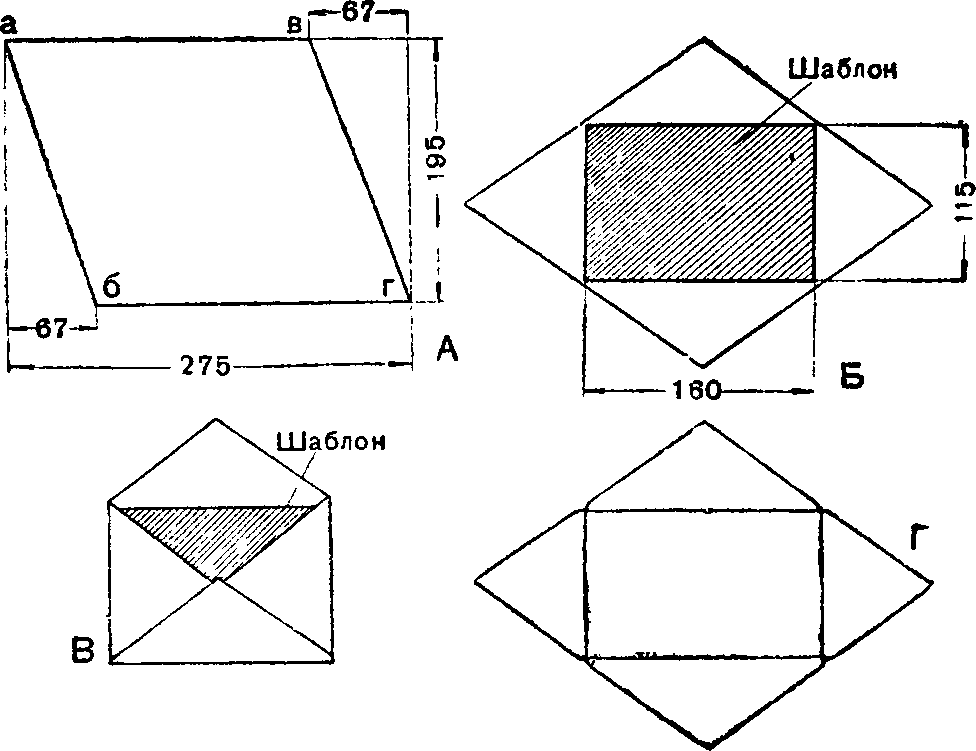 Ход работыИнструктаж по технике безопасной работы с ножницами и клеем.Определение последовательности выполнения работы. Обведение шаблона развёртки конверта. Разметка  линий сгиба.Вырезание развертки конверта.Сгибание заготовки по разметке.Склеивание конверта.Самостоятельная работа  №3Тема: Изготовление коробочки из картона (без отделки) по образцу и рисунку с размерами. Количество часов: 4Дата проведения: 20.03.-2 часа, 21.03.-2 часа.Форма проведения:  практическая работа (по образцу).Оборудование и материалы: образец открытой прямоугольной коробки, рисунок коробки с размерами, шаблон  развёртки коробки, бумага, клей, карандаш, ножницы.Задание. Изготовить открытую прямоугольную коробку из картона по образцу и рисунку с размерами.Ход работыИнструктаж по технике безопасной работы с ножницами и клеем.Определение последовательности выполнения работы. Рицовка шаблона развёртки коробки по линиям разметки. Складывание заготовки коробки.Уточнение размеров коробки (в соответствии с рисунком).Склеивание коробки.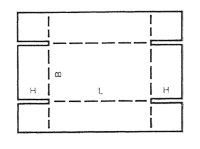 Самостоятельная работа №4Тема: Изготовление салфетки-прихватки из двух слоев ткани с обработкой краев косым обметочным стежком по образцу готового изделия.Количество часов: 4Дата проведения: 30.05.-2 часа, 31.05.-2 часа.Форма проведения:  практическая работа (по образцу).Оборудование и материалы: крой прихватки (две детали), образец косого обметочного стежка, игла, игольница, нитки, ножницы.Задание. Соединить две детали прихватки косыми обметочными стежками.Ход работыИнструктаж по технике безопасности при  работе с иглой и ножницами.Определение последовательности выполнения работы. Сложить две детали изнанкой вовнутрь. Сметать.Соединить детали вручную косыми обметочными стежками.Перечень учебно-методических средств обученияРассмотренана заседании МО учителей трудового обученияПротокол № ______от «___»____________2013г._________ Еремина Т.И. Согласовано_______ заместитель директора школы по УВР  Деева Н.Н.«___»________2013г.Рассмотренана заседании  педагогического  советаПротокол № ______от «___»_______2013г.Утвержденаприказом МБС(К)ОУ «С(К)ОШ №23»от «___»_______2013г. № ______№ п/пТемаДо уплотнения материала, часВ результате уплотнения материала, часОбоснование изменений129-132Разметка сложенной полосы по шаблону. Вырезание узора ножницами.42Материал уплотнен из-за праздничного дня 22.02.141142Способы пришивания пуговиц21Материал уплотнен из-за праздничного дня 08.03.143144Нитки для пришиванияОпределение места крепления пуговицы.21Материал  уплотнен из-за праздничного дня 08.03.145-148Пришивание пуговицы со сквозными отверстиями42Материал уплотнен согласно годовому календарному учебному графику и расписанию на 2013-2014 учебный год177178Разница в обработке песчаных и глинистых почв21Материал уплотнен из-за праздничного дня 01.05.179180Сельхозинвентарь: виды, назначение, правила обращения, техника безопасности21Материал уплотнен из-за праздничного дня 01.05.181182Сгребание мусора с клумб и дорожек21Материал уплотнен из-за праздничного дня 02.05.183184Поверхностное рыхление почвы граблями на месте многолетних зимующих посадок21Материал уплотнен из-за праздничного дня 02.05.197-198Организация рабочего места. Правила безопасной работы на швейной машине21Материал уплотнен из-за праздничного дня 09.05.200-203Обработка срезов на машине швом вподгибку с закрытым срезом43Материал уплотнен из-за праздничного дня 09.05.Форма контроляВсегоЧетвертиЧетвертиЧетвертиЧетвертиФорма контроляВсего1234Самостоятельная  работа144244№п/пНаименование раздела и темЧасы учебного времениПлано-вые сроки прохожденияПримечаниеI  четверть I  четверть I  четверть I  четверть I  четверть Вводное занятие – 4 часаВводное занятие – 4 часаВводное занятие – 4 часаВводное занятие – 4 часаВводное занятие – 4 часа1Вводный инструктаж. Беседа о подготовке школьников к труду и рабочих профессиях. Простейшие профессии обслуживающего труда.105.09.2Кабинет обслуживающего труда: оборудование, правила безопасной работы и поведения. 105.09.3Распределение учащихся по рабочим местам. Ознакомление учащихся с рабочим местом и правилами ухода за ним. Обязанности дежурных. 106.09.4Знакомство с основными видами практических работ в 5 классе. Демонстрация образцов изделий.106.09.Уборка пришкольной территории – 12 часовУборка пришкольной территории – 12 часовУборка пришкольной территории – 12 часовУборка пришкольной территории – 12 часовУборка пришкольной территории – 12 часов5Правила безопасной работы при уборке школьной территории107.09.6Хозинвентарь: устройство, назначение. 107.09.7Рабочие позы. Приемы работы.112.09.8Подготовка к хранению, порядок хранения.1 12.09.9Безопасное пользование хозинвентарем113.09.10Спецодежда: виды, назначение, устройство, бережное отношение.113.09.11Подметание дорожек с твердым покрытием 114.09.12Сбор и переноска мусора.114.09.1314Уборка газонов.219.09.19.09.15Уборка спортплощадки.120.09.16Очистка уборочного инвентаря и установка на место хранения.120.09.Работа с бумагой – 12 часовРабота с бумагой – 12 часовРабота с бумагой – 12 часовРабота с бумагой – 12 часовРабота с бумагой – 12 часов17Правила безопасной работы с бумагой, ножницами, клеем.121.09.18Бумага, виды (писчая, цветная), назначение.121.09.19Аппликация «Жилая комната»: детали аппликации (окно, шкаф, диван и др.)126.09.20Измерительная линейка: устройство, правила пользования. Разметка деталей по длине.126.09.21Работа с измерительной линейкой. Проверка выполненной разметки.127.09.22Клей: назначение, свойства.127.09.23Ножницы канцелярские: устройство, требования к заточке и наладке, безопасное пользование.128.09.24Вырезание и наклеивание деталей.128.09.25Рисование элементов мебели цветными карандашами.103.10.26Аппликация «Школа» (школьное здание, цветник, ограда, деревья, дорожки).103.10.27Разметка деталей по длине. Проверка выполненной разметки.104.10.28Вырезание и наклеивание деталей.104.10.Работа с тканью – 16 часовРабота с тканью – 16 часовРабота с тканью – 16 часовРабота с тканью – 16 часовРабота с тканью – 16 часов29Правила техники безопасности при работе  с тканью105.10.30Ткань: применение, виды, названия видов ткани.105.10.31Лицевая и изнаночная стороны ткани. 110.10.32Долевые и поперечные срезы ткани.110.10.33Салфетка для протирки мебели: анализ образца.111.10.34Практическая работа. Построение прямых углов.111.10.35Выполнение чертежа салфетки.112.10.36Вырезание выкройки. Проверка выкройки измерением, сложением сторон.112.10.37Определение лицевой и изнаночной стороны ткани.117.10.38Закрепление выкройки Выкраивание салфетки.117.10.39Требования к выполнению шва вподгибку с закрытым срезом.118.10.40Подготовка кроя к пошиву. 118.10.41Выполнение швов.119.10.42Подгиб угла по диагонали и обработка косыми стежками.119.10.43Электроутюг: назначение, устройство, пользование. Правила безопасности при обращении.124.10.44Утюжка салфетки.124.10.Самостоятельная работа – 4 часаСамостоятельная работа – 4 часаСамостоятельная работа – 4 часаСамостоятельная работа – 4 часаСамостоятельная работа – 4 часа45-48Самостоятельная работа. Аппликация «Жилая комната».425.10.25.10.26.10.26.10.II четверть II четверть II четверть II четверть II четверть 49Вводное занятие. Правила безопасного поведения на уроках труда, в кабинете труда.107.11.Работа с картоном и бумагой – 17 часовРабота с картоном и бумагой – 17 часовРабота с картоном и бумагой – 17 часовРабота с картоном и бумагой – 17 часовРабота с картоном и бумагой – 17 часов50Правила безопасности при работе с картоном и бумагой107.11.51Картон: применение и свойства.108.11.52Макет комнаты из картона и бумаги: анализ образца.108.11.5354Нож для рицевания картона: приемы работы, безопасное пользование.209.11.09.11.5556Изготовление макета комнаты из тонкого картона.214.11.14.11.5758Изготовление шаблонов заданной ширины.215.11.15.11.5960Разметка деталей из бумаги по линейке и шаблонам.216.11.16.11.6162Раскрашивание пола акварелью.221.11.21.11.6364Обои: назначение, виды. Оклеивание стен макета обоями.222.11.22.11.6566Изготовление мебели из цветной бумаги. Приклеивание мебели. 223.11.23.11.Ежедневная уборка полов в школе – 14 часовЕжедневная уборка полов в школе – 14 часовЕжедневная уборка полов в школе – 14 часовЕжедневная уборка полов в школе – 14 часовЕжедневная уборка полов в школе – 14 часов67Правила безопасности при  выполнении ежедневной уборки пола128.11.68Пол: виды (дощатый крашеный, покрытый линолеумом)128.11.69Средства для мытья полов с различным покрытием129.11.70Средства, противопоказанные при мытье полов с различным покрытием129.11.71Рабочая одежда (халат, косынка): хранение, уход.130.11.72Уборочный инвентарь: назначение, пользование, бережное обращение. Подготовка к хранению, порядок хранения.130.11.73Правила безопасности при подготовке к уборке полов.105.12.74Подготовка к сухой и влажной уборке дощатого крашеного пола105.12.75Подготовка к сухой и влажной уборке пола, покрытого линолеумом106.12.76Подготовка к сухой и влажной уборке плиточного пола106.12.77Подготовка швабры к работе. Протирка пола шваброй.107.12.78Прополаскивание тряпки в тазу.107.12.79Обработка уборочного инвентаря после работы112.12.80Укладывание уборочного инвентаря в специальное место для хранения112.12.Работа с тканью – 14 часовРабота с тканью – 14 часовРабота с тканью – 14 часовРабота с тканью – 14 часовРабота с тканью – 14 часов81Правила безопасности при работе с тканью113.12.82Швейная машина: назначение, устройство, пользование.113.12.84Правила безопасности при выполнении швов114.12.84Машинный шов: виды (вподгибку, стачной, обтачной), способы выполнения, применение.114.12.8586Работа на швейной машине219.12.19.12.87Обметочные строчки косых и петельных стежков120.12.88Пошив мешочка для хранения работы из готового кроя.120.12.89Отделочные стежки121.12.90Обработка мешочка отделочными стежками.121.12.91Стачивание боковых срезов.126.12.9293Обработка верхнего среза швом вподгибку с закрытым срезом.226.12.27.12.94Утюжка мешочка.127.12.Самостоятельная работа – 2 часаСамостоятельная работа – 2 часаСамостоятельная работа – 2 часаСамостоятельная работа – 2 часаСамостоятельная работа – 2 часа9596Самостоятельная работа. Изготовление конвертов из бумаги по образцу рисунку, развертке228.12.28.12.III четверть III четверть III четверть III четверть III четверть Вводное занятие – 2 часаВводное занятие – 2 часаВводное занятие – 2 часаВводное занятие – 2 часаВводное занятие – 2 часа9798Вводный инструктаж. Правила безопасного поведения на уроках труда, в кабинете труда.216.01.16.01.Уборка пришкольной территории от снега и льда – 14 часовУборка пришкольной территории от снега и льда – 14 часовУборка пришкольной территории от снега и льда – 14 часовУборка пришкольной территории от снега и льда – 14 часовУборка пришкольной территории от снега и льда – 14 часов99Правила техники безопасности при уборке территории117.01.100Асфальтовое и бетонное покрытия: основные свойства.117.01.101102Инструменты для уборки: движок, скребок, лом. Назначение, рабочие позы, применение, безопасное обращение.218.01.18.01.103104Приемы уборки, не нарушающие дорожное покрытие.223.01.23.01.105106Расчистка дорожек от снега. Работа движком, скребком, ломом224.01.24.01.107Ориентировка по образцу убранного участка территории125.01.108Коллективное обсуждение последовательности действий125.01.109Зависимость твердости льда от температуры воздуха.130.01.110Скалывание и уборка льда130.01.111Правила безопасной работы на проезжей части дороги.131.01.112Уборка снега и льда в специально отведенные места131.01.Работа с картоном и бумагой – 26 часовРабота с картоном и бумагой – 26 часовРабота с картоном и бумагой – 26 часовРабота с картоном и бумагой – 26 часовРабота с картоном и бумагой – 26 часов113Правила безопасности при  работе с картоном и бумагой101.02.114Угольник чертежный: назначение, применение, пользование.101.02.115-118Работа с чертежным угольником.406.02.06.02.07.02.07.02.119-120Открытая прямоугольная коробка из картона. Анализ образца.208.02.08.02.  121-122Разметка развертки коробки по заданным размерам с помощью линейки и угольника.213.02.13.02.123Вырезание развертки и клапанов.114.02.124Рицевание линий сгиба114.02.125126Складывание коробки и приклеивание клапанов215.02.15.02.127128Способ получения  геометри-ческого орнамента в один прием220.02.20.02.129-132Разметка сложенной полосы по шаблону. Вырезание узора ножницами.421.02.21.02.Материал уплотнен из-за праздничного дня 22.02.133-136Приклеивание орнамента427.02.27.02.28.02.28.02.137138Проверка работы201.03.01.03.Работа с тканью – 14 часовРабота с тканью – 14 часовРабота с тканью – 14 часовРабота с тканью – 14 часовРабота с тканью – 14 часов139Правила безопасности при работе с тканью106.03.140Виды пуговиц 106.03.141142Способы пришивания пуговиц207.03.Уплотнено за 08.03.143144Нитки для пришиванияОпределение места крепления пуговицы.207.01.Уплотнено за 08.03.145-148Пришивание пуговицы со сквозными отверстиями413.03.13.03.Материал уплотнен согласно годовому календарному учебному графику и расписанию на 2013-2014 учебный год149Образование «ножки»114.03.150Закрепление нитки узелком и несколькими стежками114.03.151-152Изготовление вешалки на белье и верхней одежде215.03.15.03.Самостоятельная работа – 4 часаСамостоятельная работа – 4 часаСамостоятельная работа – 4 часаСамостоятельная работа – 4 часаСамостоятельная работа – 4 часа153-156Самостоятельная работа. Изготовление коробочки из картона (без отделки) по образцу и рисунку с размерами420.03.20.03.21.03.21.03.IV  четверть IV  четверть IV  четверть IV  четверть IV  четверть Вводное занятие – 1 часВводное занятие – 1 часВводное занятие – 1 часВводное занятие – 1 часВводное занятие – 1 час157Правила безопасного поведения на уроках труда, в кабинете труда.103.04.Уход за комнатными растениями – 17 часовУход за комнатными растениями – 17 часовУход за комнатными растениями – 17 часовУход за комнатными растениями – 17 часовУход за комнатными растениями – 17 часов158Комнатные растения: названия103.04.159160Требования к размещению. Светолюбивые и теневыносливые растения.204.04.04.04.161Полив цветов. Требования к температуре и качеству воды.105.04.162Периодичность и приемы полива цветов.105.04163Подготовка воды для полива и опрыскивания110.04.164Приспособления для опрыскивания110.04.165166Опрыскивание и полив растений211.04.11.04.167168Чистка и промывка поддонов212.04.12.04.169170Обтирание цветочных горшков217.04.17.04.171172Правила обрезки растений218.04.18.04.173174Обрезка и сбор сухих листьев219.04.19.04.Работа на участке – 12 часовРабота на участке – 12 часовРабота на участке – 12 часовРабота на участке – 12 часовРабота на участке – 12 часов175Правила безопасности при работе на участке124.04.176Подготовка почвы для посадок на пришкольном участке124.04.177178Разница в обработке песчаных и глинистых почв225.04.Уплотнено за 01.05.179180Сельхозинвентарь: виды, назначение, правила обращения, техника безопасности225.04.Уплотнено за 01.05.181182Сгребание мусора с клумб и дорожек226.04.Уплотнено за 02.05.183184Поверхностное рыхление почвы граблями на месте многолетних зимующих посадок226.04.Уплотнено за 02.05.185186Рыхление междурядий мотыгами на посадках многолетних растений203.05.03.05.Обработка краевым швом вподгибку с закрытым срезом однодетального изделия из ткани – 20 часовОбработка краевым швом вподгибку с закрытым срезом однодетального изделия из ткани – 20 часовОбработка краевым швом вподгибку с закрытым срезом однодетального изделия из ткани – 20 часовОбработка краевым швом вподгибку с закрытым срезом однодетального изделия из ткани – 20 часовОбработка краевым швом вподгибку с закрытым срезом однодетального изделия из ткани – 20 часов187Правила безопасной работы с иглой и ножницами108.05.188Носовой и головной платок квадратной формы108.05.189Названия тканей, используемых для изготовления платков110.05.190Краевой вподгибку с закрытым срезом машинный шов: способ выполнения, применение110.05.191192Выполнение шва вподгибку с закрытым срезом на образцах215.05.15.05.193194Заметывание первого и второго подгиба платка216.05.16.05.195196Швейная машина с ручным приводом: названия и назначение деталей механизмов217.05.17.05.197-198Организация рабочего места. Правила безопасной работы на швейной машине222.05.Уплотнено за 09.05.199Подготовка машины к шитью122.05.200-203Обработка срезов на машине швом вподгибку с закрытым срезом423.05.23.05.24.05.Уплотнено за 09.05.204Закрепление строчки вручную124.05.205206Обработка углов на платке косыми стежками вручную229.05.29.05.Самостоятельная работа – 4 часаСамостоятельная работа – 4 часаСамостоятельная работа – 4 часаСамостоятельная работа – 4 часаСамостоятельная работа – 4 часа207-210Самостоятельная работа. Изготовление салфетки-прихватки из двух слоев ткани с обработкой краев косым обметочным стежком по образцу готового изделия430.05.30.05.31.05.31.05.Всего210 № п/пДатаТемаКоличество часов125.10.25.10.26.10.26.10.Самостоятельная  работа. Аппликация «Жилая комната».4228.12.28.12.Самостоятельная работа. Изготовление конвертов из бумаги по образцу рисунку, развертке2320.03.20.03.21.03.21.03.Самостоятельная  работа. Изготовление коробочки из картона (без отделки) по образцу и рисунку с размерами4430.05.30.05.31.05.31.05.Самостоятельная работа. Изготовление салфетки-прихватки из двух слоев ткани с обработкой краев косым обметочным стежком по образцу готового изделия4№п\пНаименование объектов и средств материально-технического обеспеченияВ наличии% оснащенности1.2.ЛитератураОсновная:Программы специальных (коррекционных) образовательных учреждений  VIII видa: 5-9 кл.: B 2 c6. / Пoд pед. B.B. Bopонковoй. - M.: Гyмaнитарный  издательский центр  BЛAДОС, 2011. - С6.2 - 304 с.Дополнительная:Галле А.Г., Кочетова Л.Л. Тетрадь по обслуживающему труду (для учащихся коррекционных школ VIII вида). 8 класс. – М.: АРКТИ, 2009. – 44с.Технология. Ручной труд. 4 класс. Учебник для специальных (коррекционных) образовательных учреждений VIII вида/ Кузнецова Л.А., Симукова Я.С.  – СПб.: филиал изд-ва «Просвещение», 2012. – 143с. («Работа с бумагой и картоном», «Работа с тканью», «Ручные швейные работы», «Ремонт одежды»)Васенков Г.В. Азбука переплетчика: учебник для учащихся 5-7 классов специальных (коррекционных) образовательных учреждений VIII вида / Г.В.Васенков. – 4-е изд. – М.: Просвещение, 2007. – 126 с.Картушина Г.Б. Швейное дело: учебник для 5 класса специальных (коррекционных) образовательных учреждений VIII вида/ Г.Б.Картушина, Г.Г.Мозговая. – 3-е изд.  – М.: Просвещение, 2007. – 160с.144441001001001001003Оборудование и приборыИзмерительные инструменты:- линейка- угольникНожницыШвейная машина с ручным приводом4444100100100100